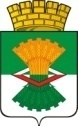 ДУМАМАХНЁВСКОГО МУНИЦИПАЛЬНОГО ОБРАЗОВАНИЯ                                           второго созываРЕШЕНИЕ от   20 ноября  2014 года            п.г.т. Махнёво                                       № 513 О внесении изменений  в решение Думы Махнёвского муниципального образования  от 21 ноября 2013 № 407 «Об установлении численности должностей муниципальной службы и  работников, занимающих должности, не отнесенные к  должностям муниципальной службы и  осуществляющих техническое обеспечение деятельности органов местного самоуправления Махнёвского муниципального образования»             В соответствии с Федеральным законом от 2 марта 2007 года № 25-ФЗ «О муниципальной службе в Российской Федерации», Законом Свердловской области от 14 июня 2005 года № 49-ОЗ «О реестре должностей муниципальной службы, учреждаемых в органах местного самоуправления муниципальных образований, расположенных на территории Свердловской области, и в муниципальных органах, не входящих в структуру органов местного самоуправления этих муниципальных образований», на основании  решения Думы муниципального образования, в состав территории которого входит поселок городского типа  Махнево, от 29.10.2008 года № 34 «Об установлении должностей муниципальной службы в органах местного самоуправления Махнёвского муниципального образования» (с изменениями от 16.01.2009 г.   № 76, от 22.03.2012   № 178), Дума  Махнёвского муниципального образованияРЕШИЛА:Внести изменения в численность должностей муниципальной службы  и  работников, занимающих должности, не отнесенные к  должностям муниципальной службы  и  осуществляющих техническое обеспечение деятельности органов местного самоуправления Махнёвского муниципального образования, утвержденную  решением Думы Махнёвского муниципального образования от 21 ноября 2013 № 407«Об установлении численности должностей муниципальной службы и  работников, занимающих должности, не отнесенные к  должностям муниципальной службы и  осуществляющих техническое обеспечение деятельности органов местного самоуправления Махнёвского муниципального образования» (с изменениями от 16.01.2009 г.   № 76, от 22.03.2012   № 178) следующего содержания:1.1   подпункт 1.1 пункта 1 изложить в следующей редакции:«1.1.Установить численность должностей муниципальной службы, для обеспечения исполнения полномочий Главы муниципального образования и Думы муниципального образования – 2 единицы:старшие должности – 2 единицы;»;абзац четвертый подпункта 1.3 пункта 1 изложить в следующей редакции:«Итого численность муниципальных служащих по муниципальному образованию – 52,5  единица, в том числе Глава муниципального образования.»;1.3 абзац второй пункта 2 изложить в следующей редакции:«-для обеспечения исполнения полномочий Главы муниципального образования и Думы муниципального образования – 1 единица;»;1.4 абзац четвертый пункта 2 изложить в следующей редакции:«Итого численность работников занимающих должности, не отнесенные к должностям муниципальной службы, и осуществляющих техническое обслуживание, рабочих отдельных профессий и младшего обслуживающего персонала, занятых обслуживанием органов местного самоуправления муниципального образования по муниципальному образованию – 3 единицы.».2. Настоящее Решение вступает в силу  с 01 января  2015 года.3. Настоящее Решение опубликовать в газете «Алапаевская искра» и разместить на сайте Махнёвского муниципального образования в сети «Интернет».  4. Контроль за выполнением настоящего Решения возложить на  постоянную комиссию по экономической политике, бюджету, финансам и налогам (Н.Л.Голышев). Глава  муниципального  образования                                     И.М. Авдеев